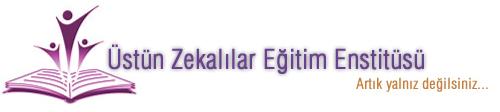 California Üniversitesi Üstün Zekâlı/Yetenekli Çocuklar Eğitmenliği Sertifika ProgramıKatılımcının Adı-Soyadı:…………………………………………………………………….Mesleği :………………….……………………..…….……………………………………….Çalıştığı Kurum       : …………………………….……………………………….………….Telefon : ………………………………………………………………………………………Mail adresi : …………………………………………………………………………………..Kaç modüle katılmayı düşünüyorsunuz?................................................................................Aldığınız eğitimi nasıl kullanmayı düşünüyorsunuz? ……………………………………..…………………………………………………………………………………………………..………………………………………………………………………………………………….…………………………………………………………………………………………………..………………………………………………………………………………………………….Programla ilgili önerileriniz? ……………………………………………………...................……………………………………………………………………………………………………….……………………………………………………………………………………………………………………………………………………………………………………………………………………………………………………………………………………………………………………………………………………………………………………………………..Programdan Beklentileriniz? ………………………………………………………………..........................................................................................................................................................................................................................................................................................................................................................................................................................................................................................................................................................................................................................................................................................................................................................................................................................................................................................................................................................................................................................................................................................................................................................................................................................................................